Bejelentés SZÁLLÁSHELY-SZOLGÁLTATÓ ADATVÁLTOZÁSáRÓL (A szálláshely-szolgáltatási tevékenység folytatásának részletes feltételeiről és a szálláshely-üzemeltetési engedély kiadásának rendjéről szóló 239/2009. (X. 20.) Korm. rendelet 13. § (1) bekezdése szerint)A szálláshely-szolgáltató neve (cégneve):	A szálláshely-szolgáltató címe, illetve székhelye:	Adóazonosító száma:	Statisztikai száma:	A szálláshely címe, helyrajzi száma:	A szálláshely elnevezése:	A szálláshely típusa:	A szálláshely nyilvántartási száma:	Kapcsolattartó neve, telefonszáma, e-mailcíme:	Változással érintett adatok:Jelen bejelentéssel egyidejűleg a 2016. január 1. napja előtt kiadott szálláshely üzemeltetési engedélyről szóló igazolást csatolom. Kérjük, amennyiben az igazolás nincs a birtokában (elveszett, megsemmisült), erről nyilatkozzon.A bejelentéshez csatolt okiratok:Alsószölnök, 20..…. év ………………….. hónap ….. nap	………….…………………………..	ügyfél vagy meghatalmazott olvasható neve / aláírása	(bélyegző)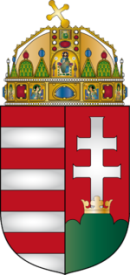 Alsószölnöki Közös Önkormányzati Hivatal 9983 Alsószölnök, Fő út 19.Tel.:06-94/534-006Honlap: www.alsoszolnok.hue-mail: info@alsoszolnok.hu